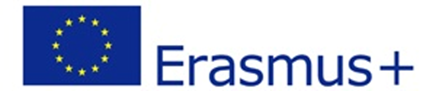 „Erasmus+“ Programme‘s School Exchange Partnership project „Learning Differently!“No. 2018-1-LT01-KA229-047007LESSON SCENARIOSubjectTopicObjectiveAge groupTime requiredMethodsMaterials ActivitiesDifferentiationAssessment, evaluation